Дата___________                         Занятие №1 Тема: Введение в частную микробиологию. Возбудители бактериальных кишечных инфекций. Сальмонеллы, Шигеллы.Цель: уметь применять знания о биологических свойствах возбудителей брюшного тифа, паратифов А и В, о патогенезе заболевания для постановки лабораторного диагноза и проведения мер специфической профилактики Вопросы для подготовки к занятию.Этиологическая структура ОКИ - инфекций с фекально-оральным механизмом передачи. Принципы диагностики. Таксономическое положение S.typhi, S.paratyphi A и В. Морфология и основные биохимические свойства возбудителей.Антигенное строение S.typhi, S.paratyphi А и В. Строение О-аг.Особенности антигенной структуры сальмонелл и принципы их классификации (по Кауфману-Уайту).Механизм заражения, источник инфекции, патогенез брюшного тифа.Выбор исследуемого материала в соответствии с 	патогенезом брюшного тифа. Этапы бактериологической диагностики и выявление 	бактерионосителей брюшного тифа (обнаружение 	возбудителя).Серологическая идентификация выделенной чистой 	культуры и серологическая диагностика при брюшном тифе.Фаготипирование брюшнотифозных бактерий (эпидемио-	логическое маркирование).Специфическая профилактика брюшного тифа и паратифов А и В. Задание 1: Перечислить бактерии-возбудители ОКИ с фекально-оральным механизмом передачи:1)2)3)4)Задание 2: Заполнить таблицу «Общая характеристика энтеробактерий – возбудителей ОКИ»Задание 3: заполнить таблицу «Механизмы взаимодействия возбудителей ОКИ с поверхностным эпителием кишечника»Задание 4: Заполнить схему «Микробиологическая диагностика ОКИ»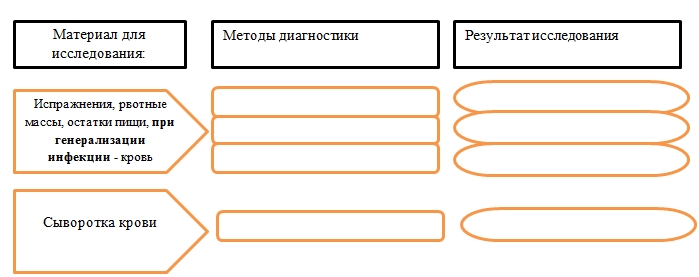 Брюшной тиф и паратиф     Брюшной тиф - острое антропонозное инфекционное заболевание с фекально-оральным механизмом передачи. Протекает в генерализованной форме с поражением лимфатического аппарата кишечника, мезентериальных лимфатических узлов, паренхиматозных органов, с бактериемией. Характеризуется циклическим течением.Название болезни введено Гиппократом, оно происходит от греческого слова typhos — «туман, спутанное сознание»Таксономическое положение, морфологические и тинкториальные свойства.Отдел___________________________                                    Семейство______________________                                                Ок-ка по Граму____Род_____________________________                                              Форма  ___________Виды____________________________                                             Капсула __________                                                                                                               Жгутики__________                                                                                                               Спора_______________                                                                                                     ИСТОРИЧЕСКАЯ СПРАВКА – 1874 S. Typhi впервые обнаружена  (Т. Брович)1884 г. выделилена чистая культура (Т. Гаффки). 1885г. описаны свойства возбудителя ( Д. Сэльмон)Антигенная структура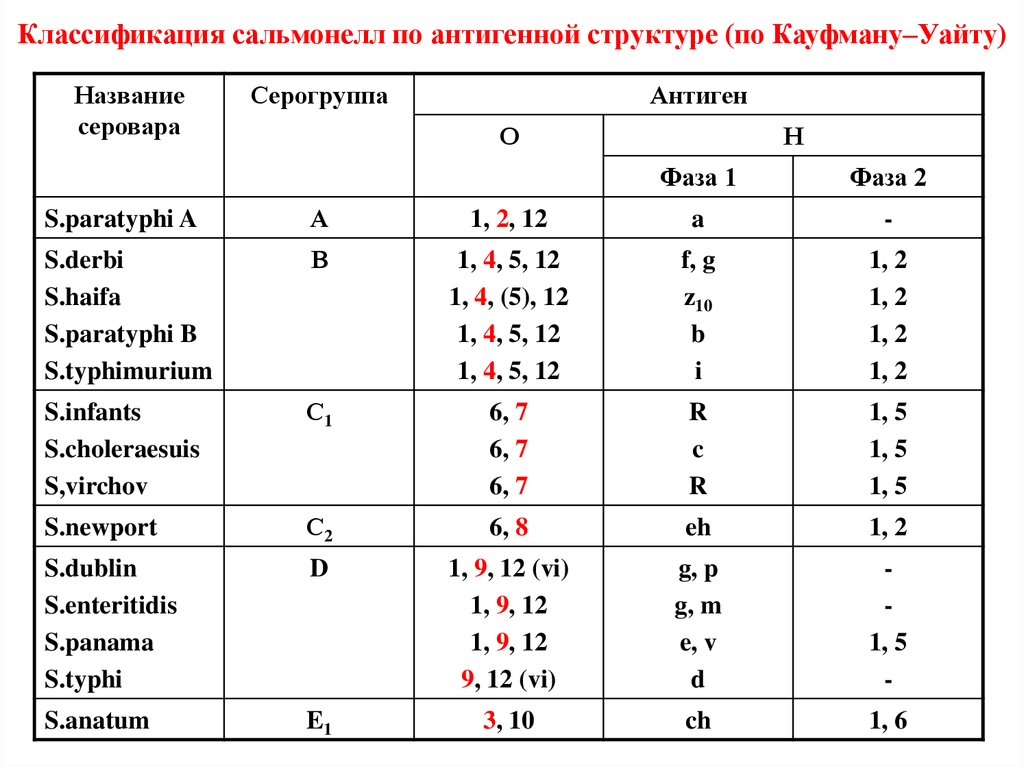 4. 4Биохимические и  культуральные свойства 5. Резистентность 6. Факторы патогенности   7. Эпидемиология  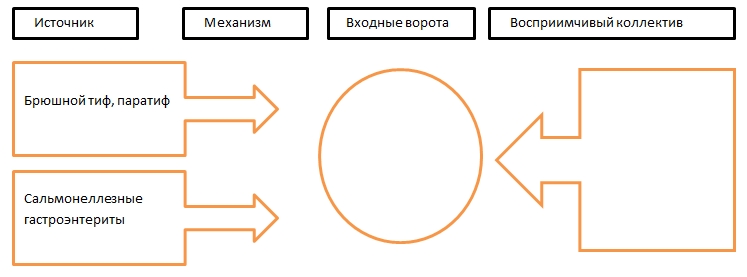 8. Патогенез брюшного тифа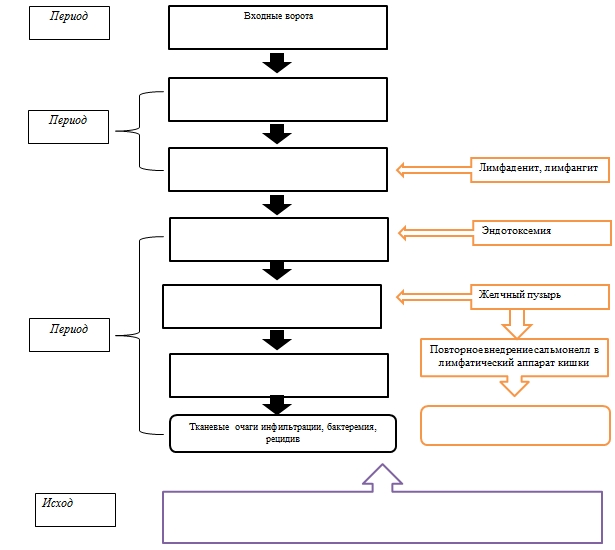 9. Иммунитет после перенесенной  инфекции11. Лечение и профилактика1) Антибиотикотерапия с учетом чувствительности 2) Биопрепараты профилактики брюшного тифа инфекций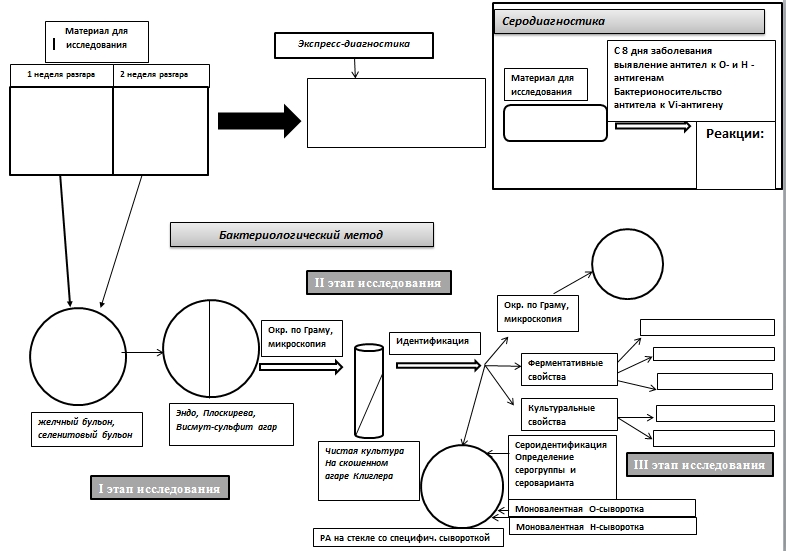 Шигеллез     Дизентерия (шигеллез) - острое антропонозное инфекционное заболевание с фекально-оральным механизмом передачи, характеризующееся признаками интоксикации организма, преимущественным функциональным и морфологическим поражением толстой кишки.Таксономическое положение, морфологические и тинкториальные свойства.Отдел___________________________                                    Семейство______________________                                                                                                                                                            Ок-ка по Граму____Род_____________________________                                              Форма  ___________Виды____________________________                                             Капсула __________                                                                                                               Жгутики__________                                                                                                               Спора_______________                                                                                                     ИСТОРИЧЕСКАЯ СПРАВКА – 1898г. описаны свойства возбудителя ( К. Шига)Антигенная структураБиохимические и  культуральные свойства 5. Резистентность 6. Факторы патогенности   7. Эпидемиология  8. Патогенез дизентерии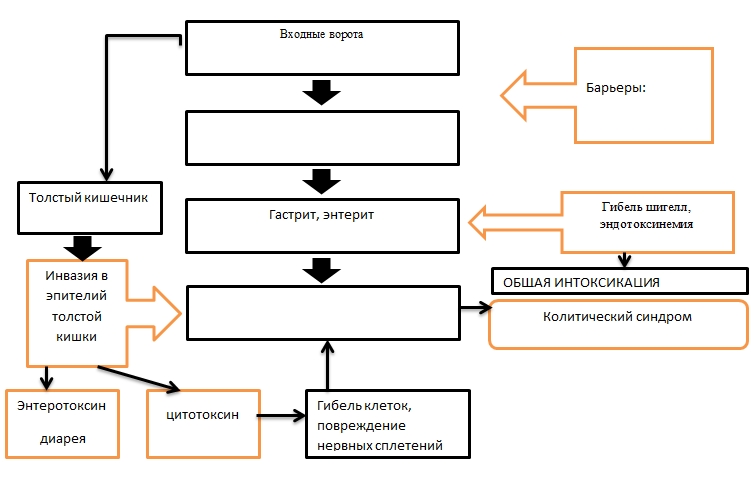 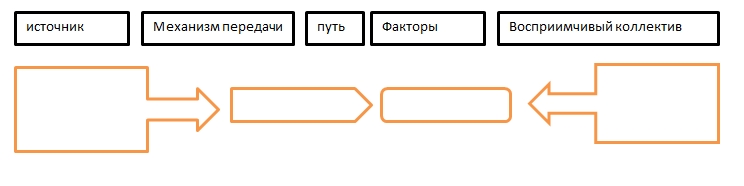 9. Иммунитет после перенесенной  инфекции11. Лечение и профилактика1) Антибиотикотерапия с учетом чувствительности 2) Биопрепараты лечения и профилактики дизентерии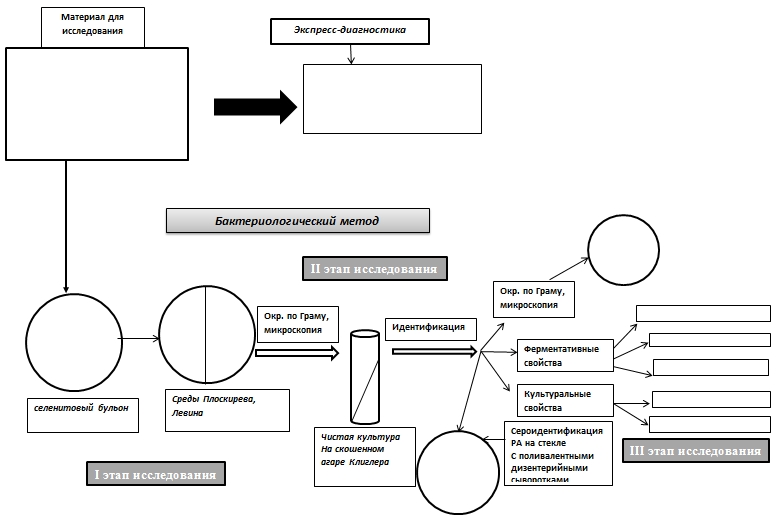 Постарайтесь кратко устно ответить на вопросы по темам из общей микробиологии и иммунологии. Если затрудняетесь, то рекомендуем прочитать соответствующий раздел из прошлого семестра.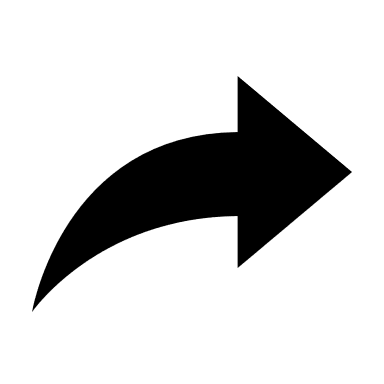 Вопросы для повторения:Правила взятия и транспортировки биоматериала для бактериологического исследования.Этапы бактериологического метода (выделения чистой культуры микроорганизмов)Классификация питательных сред Серологический метод диагностики. Цели и задачи. Различия в приемах серодиагностики и сероидентификации.Агглютинирующие сыворотки и диагностикумы. Классификация вакцинПрепараты бактериофаговТаксономияКласс:Порядок:Семейство:Род (патогенные представители):1)2)3)4)Род (Условно-патогенные представители)1)2)3)МорфологияОкраска по грамму:Форма:Жгутики:Капсула:Спора:Энергетический метаболизмФакультативный анаэробОблигатный анаэробОблигатный аэробКультуральные свойстваПитательные среды:Температура культивирования:Время инкубации посевов:Характеристика образуемых колоний:Биохимические свойстваСпособность образовывать газ при ферментации глюкозы:Способность расщеплять лактозу:Продукция сероводорода:Антигенная структура1)АГ2)АГ3)АГЭпидемиологияИсточник инфекции:Механизм передачи:Пути передачи:Факторы передачи:Восприимчивый коллектив:Факторы патогенностиАдгезия:Инвазия:Антифагоцитарные факторы:Факторы патогенностиЭндотоксины  (механизм действия)Факторы патогенностиЭкзотоксины :А)Б)Тип взаимодействияВозбудительМеханизм взаимодействияСхематическое изображение взаимодействия1-й тип2-й тип3-й тип4-й типАнтигенЛокализация Химическая природаО-антигенH-АнтигенVi -АнтигенВидТип дыханияЭлективные питательные среды(название, состав, характер роста)Оптимум t°,PHФерментацияФерментацияФерментацияФерментацияФерментацияВыделениеВыделениеВидТип дыханияЭлективные питательные среды(название, состав, характер роста)Оптимум t°,PHглюкозалактозамальтозасахарозаманнитиндолсероводородS.typhiS.paratiphi AS.paratiphi BВысушиваниеНизкая температураКипячениеУФЭтанолХлорФакторЭффект                                               Факторы адгезии                                               Факторы адгезии                                               Факторы инвазии                                               Факторы инвазии                                        Антифагоцитарные факторы                                        Антифагоцитарные факторыТоксические субстанцииТоксические субстанцииЭндотоксинЭнтеротоксинНазвание биопрепаратаСостав и получениеНазначениеВакцина брюшнотифозная Ви-полисахариднаяВакцина брюшнотифозная спиртоваяАнтигенЛокализация Химическая природаО-антигенК-АнтигенВидТип дыханияЭлективные питательные среды(название, состав, характер роста)Оптимум t°,PHФерментацияФерментацияФерментацияФерментацияФерментацияВыделениеВыделениеВидТип дыханияЭлективные питательные среды(название, состав, характер роста)Оптимум t°,PHглюкозалактозамальтозасахарозаманнитиндолсероводородS.dysenteriaeS. fl exneriS. sonneiВысушиваниеНизкая температураКипячениеУФЭтанолХлорФакторЭффект                                               Факторы адгезии                                               Факторы адгезии                                               Факторы инвазии                                               Факторы инвазииТоксические субстанцииТоксические субстанцииЭндотоксинШига-токсин и шигаподобный токсинЗарисовать и описать механизм действияНазвание биопрепаратаСостав и получениеНазначениеБактериофаг дизентерийный поливалентный